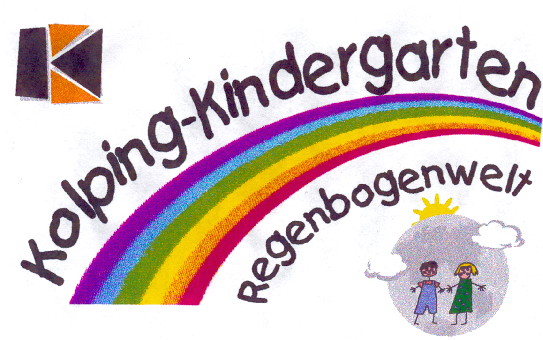 Kolping-Kindergarten RegenbogenweltDrosselstr. 248477 HörstelTel.: 05454-180810kokita@riesenbeck.de			Literaturkita Konzeption	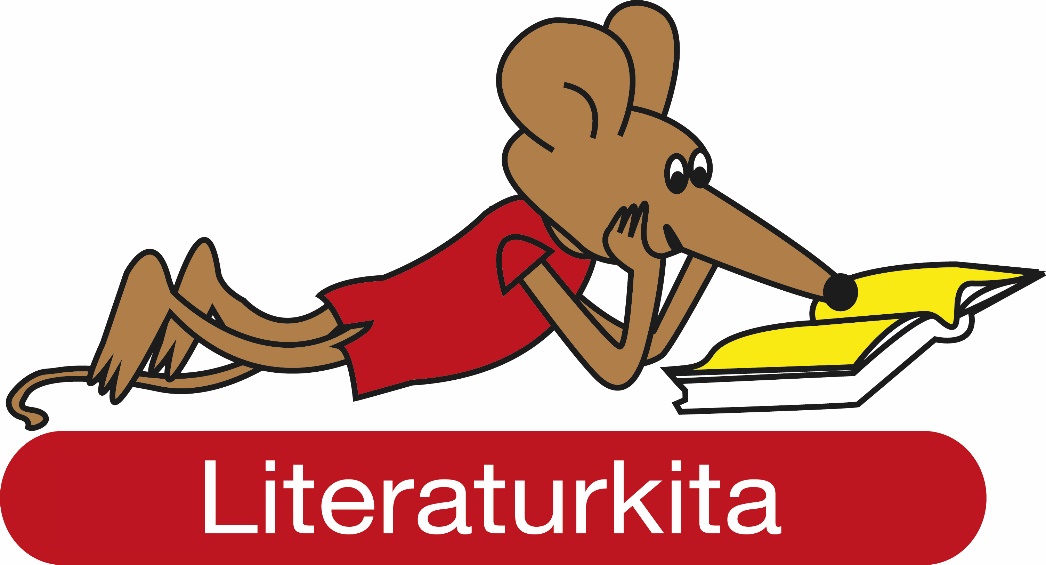 	Stand Januar 2020Inhaltsverzeichnis:InhaltVorwort
Welche Angaben zur literaturpädagogischen Arbeit finden sich im Konzept der Einrichtung?Wie findet die literaturpädagogische Arbeit im Alltag statt?Wie gestaltet sich die literaturpädagogische Arbeit im Team?In welcher Form findet die Zusammenarbeit mit Eltern statt?Mit welchen Einrichtungen Kooperieren wir als Kita?Wie setzt sich unser Angebot an Büchern zusammen?Welche literaturpädagogischen Fortbildungen wurden besucht?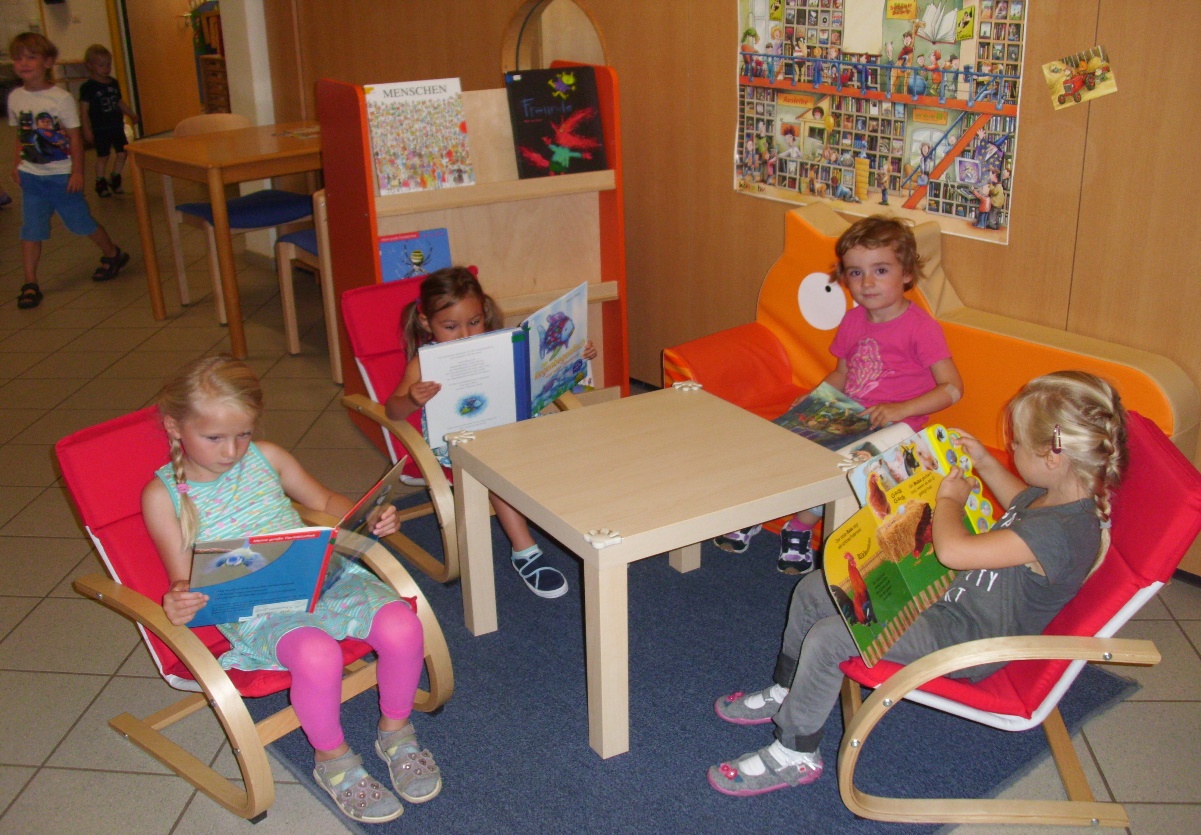 Vorwort:Wie die Welt von morgen aussehen wird, hängt im großen Maß von der Einbildungskraft jener ab, die gerade jetzt lesen lernen!Astrid LindgrenDie MitarbeiterInnen des Kolpingkindergartens sind seit vielen Jahren bücherbegeistert. Im Zuge des U3 Anbaus kam die Idee, den Buchbestand weiter auszubauen und den Kindern die Möglichkeit einer eigenen Bücherei zu schaffen. Das Team verfolgte das literaturpädagogische Ziel, den Kindern jederzeit Zugang zu Bilderbüchern unterschiedlicher Machart zu bieten und leistet somit einen großen Beitrag zur Lesesozialisation. Die Zertifizierung zur Literaturkita fand im Dez. 2016 statt, die Rezertifizierung für drei weitere Jahre im Januar 2020.Wir wünschen uns, dass unsere Begeisterungsfähigkeit für Bücher, Kinder und Eltern ansteckt und diese die Bedeutung der Wichtigkeit für die Entwicklung ihres Kindes sehen.Bücher werden bei uns nicht nur vorgelesen, sondern gelebt!Wir möchten, dass Kinder Bilderbücher nicht nur konsumieren, sondern Geschichten aktiv mitgestalten können, sowie zum Philosophieren und Hinterfragen angeregt werden.Mit diesem Schwerpunkt wollen wir Lesefreude entwickeln, sowie durch das Schaffen von sprachintensiven Situationen und dem dialogischen lesen die Literacyentwicklung und die alltagsintegrierte Sprachförderung qualitativ voranbringen.Bilderbücher sind das meistgenutzte Medium unserer Einrichtung. In Büchern können Kinder ihre Lebenswelt wiederfinden und konkret Verständnis oder Handlungspläne für sich entwickeln, z.B: Thema Geschwister, Freunde, Geburt, Streit, Tod und vieles mehr. Kinder können über fantastische Geschichten zu Helden werden, über Ängste sprechen, Empathie entwickeln für Außenseiter, Andersartigkeit, Diversität etc.. Kenntnisse über Sachbilderbücher und Themen aufbauen, z.B. woher kommt die Milch, was für Fahrzeuge gibt es auf der Baustelle etc.. Auch über tierische und menschliche Protagonisten haben Kinder die Möglichkeit über eine gute Buchauswahl Resilienz aufzubauen, z.B. auch durch den Einsatz von Märchen. Kinder werden in ihrem Selbstbewusstsein gestärkt, die Erzählfreude geweckt und der Wortschatz und Satzbau erweitert. Dabei werden sie von allen Erziehern mit einer großen Methodenvielfalt unterstützt. 2. Welche Angaben zur literaturpädagogischen Arbeit finden sich im Konzept der Einrichtung?Da sich der Kolping Kindergarten Regenbogenwelt im November 2016 zur Literaturkita qualifiziert hat, ist die literaturpädagogische Arbeit von großer Bedeutung für den pädagogischen Alltag der Einrichtung.Angaben zu unserer Literaturpädagogischen Arbeit finden sie in unserer Konzeption unter Punkt 6. (www.kokita.riesenbeck.de)3. Wie findet die literaturpädagogische Arbeit im Alltag statt?Leseecken in den GruppenräumenJeder Gruppenraum verfügt über einen kindgerechten Lesebereich, ausgestattet mit einem gemütlichen Sofa, etwas abgeschirmt vom übrigen Geschehen. Auf einem Bücherwagen steht den Kindern ein vielfältiges Buchangebot zur Verfügung.Die Bücher werden regelmäßig mit den Kindern ausgetauscht und ausgesucht.Bücherei im FlurDie Kinderbücherei steht im Flur des Kindergartens, sodass alle Kinder jederzeit freien Zugang zu allen Büchern haben. Die Bücher werden regelmäßig aktualisiert und sind nach Farben und Themen sortiert.Die Bücherei wurde durch eine gemütliche Sessel- /Sofaecke erweitert, sodass die Kinder die Möglichkeit haben auch dort Bücher anzuschauen.Erzählrunde im MorgenkreisJeden Montag wird eine Erzählrunde durchgeführt, dabei wird ein Erzählstein herumgegeben. Das Kind, dass den Stein in der Hand hat, hat die Möglichkeit z.B. von seinen Erlebnissen am Wochenende zu berichten. Mitbestimmungsrecht der Kinder in der AusruhzeitJeden Mittag haben die Kinder die Möglichkeit zwischen Hörspielen oder Geschichten aus Bilderbüchern auszuwählen und abzustimmen.BücherkrankenhausBeschädigte Bücher können von den Kindern in eine Kiste gelegt werden, die als Bücherkrankenhaus gekennzeichnet ist. Die Erzieherinnen kümmern sich um die Reparatur, teilweise zusammen mit den Kindern.PortfolioDie Kinder haben ihr eigenes Buch, das „Portfolio“ in der Einrichtung und können dort mitbestimmen was abgeheftet wird. Dieses Buch ist Hauptbestandteil unserer Entwicklungsdokumentation. Neben eigenen Kunstwerken werden auch päd. Angebote anhand von Fotos dokumentiert. Es beinhaltet Lerngeschichten, Kinderinterviews, Feste, Steckbriefe, Selbstbildnisse und vieles mehr. BücherregelnFolgende Regeln haben wir mit unseren Kindern besprochen:es werden keine Bücher auf den Boden geworfenwir treten nicht auf Bücheres werden keine Buchseiten zerrissenBücher werden den Farben entsprechend wieder zurück in das Regal sortiertKinder sollen immer nur ein Buch rausnehmen und es erst zurücklegen bevor sie ein neues wieder herausnehmen.Buch des MonatsEinmal im Monat wählen die Kinder ihr Lieblingsbuch aus dem aktuellen Buchbestand aus.Das Buch wird für die Eltern mit Inhaltsangabe im Flurbereich ausgestellt.BüchereibesucheEinmal im Monat öffnet die Reinhildis Pfarrbücherei am Vormittag. Gemeinsam mit einer Erzieherin und zwei Eltern besuchen die Kinder gruppenübergreifend die Bücherei. In der Bücherei bekommen die Kinder ihre Lieblingsbücher vorgelesen und können Bücher für die Einrichtung ausleihen.VorlesepatenIn regelmäßigen Abständen unterstützen uns Eltern und Großeltern als Vorlesepaten in der Einrichtung. In Absprache mit den Erziehern werden auch Bücher von zu Hause zum Vorlesen mit in die Einrichtung gebracht.Rhythmik MusikgruppeEinmal in der Woche findet eine Rhythmik Musikgruppe statt. Diese durchlaufen die 4-5jährigen Kinder unserer Einrichtung. Es werden Gedichte, Lieder, Klanggeschichten, Rhythmus und Sprachspiele mit der Djembe und mit Orff Instrumenten gespielt und in Bewegung umgesetzt.Besondere Angebote im Alltag:Jährliche Theaterbesuche der angehenden Schulkinder.Einsatz des Kamishibai im Kindergartenalltag sowie zu Festen und FeiernAutorenlesung im Jahr 2019 mit Michael EnglerProjektwoche Thema Buch, es wurden Bilderbücher selbst gestaltet und geschrieben, ein Tischtheater gestaltet und eine Geschichte wurde verklanglicht und in einem Buch zusammengefasst.4.  Wie gestaltet sich die Literaturpädagogische Arbeit im Team?Folgende Ziele verfolgt das Team:Alle Mitarbeiter sind in die literaturpädagogische Arbeit eingebunden und setzen sich damit auseinanderAlle Mitarbeiter tragen zur Weiterentwicklung bei, z.B. durch regelmäßige literaturpädagogische Fortbildungen, durch regelmäßiges Informieren im Internet, Buchhandlungen, Ausstellungen etc., mitteilen ihres BuchgeschmackesDiese Regelungen wurden im Team getroffen:Im Team findet ein regelmäßiger Austausch über die literaturpädagogische Arbeit statt.Einmal im Monat stellt ein Mitarbeiter in der Teamsitzung ein neues Buch vor. Es gibt ein festes Budget im Monat zur Neuanschaffung von Büchern.In jeder Gruppe gibt es eine Buchwunschliste. Bücher werden vorab selbst von Mitarbeitern gelesen und empfohlen.Die Leitung hat sich als Literatur und Medienbeauftragte qualifiziert, sie hat folgende Aufgaben:Fortführung der BücherinventarlisteNeue Bücher Nummerieren und in die Inventarliste aufnehmenKontrolle und Reparatur der BücherFolgende Ziele verfolgt das Team in der täglichen Arbeit:Freude am Umgang mit BilderbüchernWertschätzung von BüchernBilderbücher als „Brückenbauer“ z.B. bei Ablöseproblemen, unruhigen Kindern, Sprachschwierigkeiten, Trennung, Tod etc. zur ResilienzförderungDen Kindern Sachinformationen vermittelnErkennen/benennen verschiedener GefühleFörderung der Sprachentwicklung, WortschatzerweiterungEmpathie und MitgefühlVermittlung der Identität und ToleranzfähigkeitAuseinandersetzung mit phantastischen InhaltenAuseinandersetzung mit Themen z.B. Umwelt, Ängste, soziale Themen (Außenseiter) etc.Über die Inhalte der Bücher, Gewinnung von HandlungskompetenzenGewinnung von Normen und WertvorstellungenVisuelle Kompetenzen, Bildbetrachtung und ErfassungKonzentration und AusdauerPhantasie und Kreativität entwickeln5. In welcher Form findet die Zusammenarbeit mit Eltern statt:Die Elternarbeit ist ein besonders wichtiger Teil unserer Arbeit, denn wenn Eltern pädagogisch mit den Erziehern an einem „Strang“ ziehen hat dieses einen besonders hohen Bildungseffekt bei den Kindern. Da in vielen Familien die digitalen Medien einen großen Stellenwert haben, ist es besonders wichtig geworden das „Buch“ bzw. das Vorlesen und seine Bedeutung für die kindliche Entwicklung wieder in den Vordergrund zu stellen.Offenes Bücherregal im FlurDieses ist ein rotes Regal mit Kinder- und Erwachsenenbüchern. Die Eltern können sich hier eigenständig ein Buch mit nach Hause nehmen und auch gelesene Bücher dort hineinstellen. Inhaltsangabe über BuchneuheitenDie Kinder wählen jeden Monat in jeder Gruppe ein Buch aus, dass für die Bücherei neu angeschafft wird. Der Buchladen Hörstel stellt hierfür seine Bücher zur Verfügung.In der Bücherei wird monatlich über einen Elternaushang über die neu angeschafften Bücher der Einrichtung informiert. BuchausstellungIn regelmäßigen Abständen werden im Kindergarten Buchausstellungen angeboten. Hier können sich die Eltern, aber auch das Team sich über aktuelle Bücher informieren und diese auch bestellen. Wir haben uns zusammen mit dem Elternrat für die Buchausstellung „Lebensbaum“ entschieden, da die Bücher besonders übersichtlich nach Themen sortiert sind und für die Hälfte des Ladenpreises angeboten werden können. Vorlesen in der BringzeitEltern können täglich in der Bringzeit von 7.00 Uhr bis 9.00 Uhr zum Vorlesen von Büchern die Bücherei im Flur zu nutzen.BüchertascheDrei Kinder pro Gruppe können zum Wochenende ein Bilderbuch aus dem Kindergartenbestand mit nach Hause nehmen. Dies wird auf einer Ausleihliste festgehalten, um einen Überblick zu gewährleisten.VorlesepatenEltern unterstützen uns beim Vorlesen in der Einrichtung, sowie bei unseren monatlich stattfindenden Büchereibesuchen.Einbeziehung bei VeranstaltungenEltern stellten Lieblingsbücher aus ihrer Kindheit ausElternumfrage zum Leseverhalten bzw. Lieblingsbüchern der Kinder zu HauseAutorenlesung und Ausstellung der „Arbeiten“ der KindergartenkinderEinladungen zu Theatervorführungen der KinderInformieren über die Bedeutung der Literaturkita bzw. des Vorlesens auf der Elternvollversammlung / Elternabend zusammen mit der GrundschuleEinleiten von Elternveranstaltungen mit Bilderbüchern/ GeschichtenAuf Elternveranstaltungen regelmäßige literaturpädagogische Angebote z.B. Kamishibai, Klanggeschichten und Erzähltheater (Weihnachtsfeiern/ Frühling und Sommerfesten)Flyer und Fachartikel stehen den Eltern im Flur zur VerfügungElternwünsche ermitteln für Elternabende Öffentlichkeitsarbeit über Presseartikel in der IVZ (Kinder stellen ihre Lieblingsbücher vor,Artikel über die Autorenlesung, ein IVZ Mitarbeiter liest in der Weihnachtszeit Tomte Tumetott vor und schreibt einen Selbstreport über das Vorlesen, Büchertipps für die Weihnachtszeit.6. Welche Einrichtungen (Büchereien, Buchläden) kooperieren mit der Kita?Wir bieten den Eltern Möglichst kostengünstige bis kostenlose Partner an um vor Ort an ein tolles Buchangebot zu kommen.Eine Möglichkeit bieten die Büchereien, die ein vielfältiges Angebot an Büchern bereithalten. Die Kinder haben die Möglichkeit in ruhiger Atmosphäre Bücher anzuschauen und sich vorlesen zu lassen sowie den Vorgang des Ausleihens von Büchern und anderen Medien kennenzulernen. Das Angebot der Pfarrbücherei Reinhildis ist sehr kostengünstig.Das Buchmobil bietet ein gut sortiertes Angebot und durch ihre Lagereinkäufe neue Bücher und Spiele zur Hälfte des Ladenpreises an.Wir kooperieren mit folgenden Bücherei / Buchläden:Kath. Pfarrbücher St. ReinhildisKÖB St. Kalixtus RiesenbeckHospitalstr. 1048477 Riesenbeckwww.buecherei-riesenbeck@bistum-muenster.deAnsprechpartner: Frau AltepostStädtische Bücherei IbbenbürenOststr.2849477 IbbenbürenLeitung: Dagmar SchnittgerBuchladen HörstelBahnhofstr.1248477 HörstelAnsprechpartner: Irmgard HagemannBuchmobil – mein LebensbaumUlrich Franz MediendienstleistungenWilhelm-Berning Str. 7a ufmdien@t-online.deTel. 05908 9192027.  Wie setzt sich unser Angebot aus Büchern zusammen?Zu unserem Bilderbuchangebot gehören Bücher unterschiedlicher Machart:Bücher in ProsaBücher ohne Text, mit wenig Text, mit längerem Text,Bücher mit unterschiedlichen Illustrationen z.B. (Fotos, gemalt, gedruckt, in Comic Form/ Pop up)Bücher mit tierischen ProtagonistenBücher mit menschlichen ProtagonistenBücher mit realistischen und phantastischen InhaltenMärchenbücher, Bücher zum Thema Tod, religiöse BücherBücher über PräventionDie Kinderbücherei ist in einem partizipativen Projekt zusammen mit den Kindern entstanden und nach den folgenden Kategorien eingeteilt:Blau: Geschichtenbilderbücher mit	275 BücherGrün: Tierbilderbücher / Sach- und Geschichtenbücher mit tierischen Protagonisten mit 133BüchernRot/weiß: Mini Bilderbücher (handliche Bücher aus festem Material mit wenig Text) mit 86 BücherGelb/weiß: Wissensbücher (Natur, Umwelt, Technik, philosophische Fragen) mit 23 Büchern Weiß: angehende Schulkinder (Bücher über Zahlen, Buchstaben, Farben und Formen sowie Geschichten zum Übergang Kindergarten Grundschule) mit 20 BüchernGelb: Religion/Ethik/Prävention mit44 BüchernFür die Bücherei gibt es ein festes Budget, monatlich suchen die Kinder sowie Erzieher aus jeder Gruppe insgesamt 3 neue Bücher aus. Regelmäßig werden alte/ kaputte Bücher aussortiert und ersetzt.8. Welche literaturpädagogischen Fortbildungen wurden besucht?Die Kindergartenleitung hat eine Zusatzausbildung zur Medien- und Literaturbeauftragten.Jedes Jahr besuchen die Mitarbeiter mehrere Fortbildungen die vom LWL zur Weiterentwicklung der Literaturkita gedacht sind.2016: Kinder fördern mit Märchen, Reimen, Geschichten 29.-30.09.Madita Gödike          Vom Bilderbuch zur Aufführung 	26.-28.10.	              Esther Haermeyer2017: Philosophieren mit Kindern	03.-04.03. 			 Denise Mönter          Wenn ein Regenbogen am Himmel sichtbar wird 20.-21.11. Madita Gödicke          Potfolio und Lerngeschichten mit Christian Peitz 02.01.2017 Teamschulung2018: Vom Kopffüßler und Mondgesicht 27.-28.09.		Meike Stermann          Vom Zauber der Handpuppen 14.06.-15.06.  			Denise Mönter          Bilderbücher für die interkulturelle Arbeit 20.11(KI)		Monika Wiesmann-Hatke2019: kleine Geschichten- bunte Bilder 30.04. 			Claudia Zwick          Der Fantasie Flügel verleihen 03.-04.06.       		            Meike Stermann          Als Prinz Seltsam in die Kita kam 18.-19.11. 		Denise Mönter